ОБРАЗЕЦ
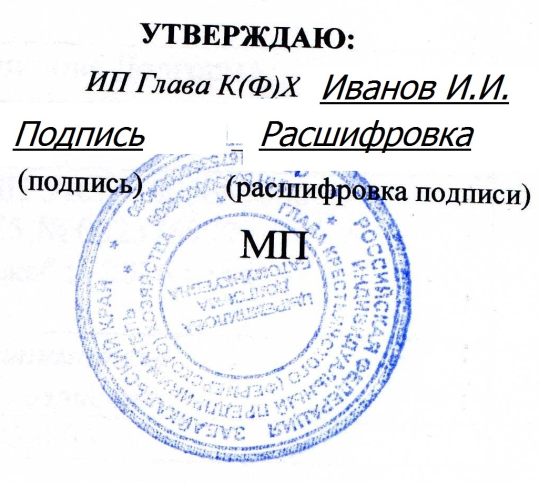 БИЗНЕС-ПЛАН по развитию крестьянского (фермерского) хозяйстваИП Глава К(Ф)Х Иванов Иван Иванович2018 г.Содержание1. Общие сведения о хозяйстве	2. Общие сведения о проекте	3. Цель и задачи проекта	4. Описание проекта	5. Собственные ресурсы индивидуального предпринимателя Главы КФХ, используемые на создание производственной базы крестьянского (фермерского) хозяйства	6. Потребность в работниках (создание рабочих мест)	7. Потребность в  производственных объектах, сельскохозяйственной технике и  сельскохозяйственных  животных, семенах, минеральных удобрениях и т.д.8. План комплектации семейной животноводческой фермы высокопродуктивным скотом9.План расходов на развитие семейной животноводческой фермы на базе крестьянского (фермерского) хозяйства	10. План реализации 		11. Организация сбыта продукции, основные потребители, наличие договоров и соглашений	12. План доходов и расходов13. Окупаемость проекта	ПРИЛОЖЕНИЯ	